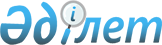 Қандастар мен қоныс аударушыларды қабылдаудың 2022 жылға арналған өңірлік квотасын белгілеу туралыҚазақстан Республикасы Еңбек және халықты әлеуметтік қорғау министрінің 2022 жылғы 4 наурыздағы № 83 бұйрығы. Қазақстан Республикасының Әділет министрлігінде 2022 жылғы 5 наурызда № 27032 болып тіркелді
      "Халықтың көші-қоны туралы" Қазақстан Республикасы Заңының 11-бабының 4-2) тармақшасына сәйкес БҰЙЫРАМЫН:
      1. Мынадай:
      1) қандастарды қабылдаудың 2022 жылға арналған өңірлік квотасының саны 1 499 адам;
      2) қоныс аударушыларды қабылдаудың 2022 жылға арналған өңірлік квотасының саны 6 587 адам болып белгіленсін.
      2. Қазақстан Республикасы Еңбек және халықты әлеуметтік қорғау министрлігінің Еңбек, әлеуметтік қорғау және көші-қон комитеті Қазақстан Республикасының заңнамасында белгіленген тәртіппен:
      1) осы бұйрықтың Қазақстан Республикасы Әділет министрлігінде мемлекеттік тіркелуін;
      2) осы бұйрықты ресми жарияланғаннан кейін Қазақстан Республикасы Еңбек және халықты әлеуметтік қорғау министрлігінің ресми интернет-ресурсында орналастырылуын;
      3) осы бұйрық Қазақстан Республикасы Әділет миинистрлігінде мемлекеттік тіркеуден өткеннен кейін он жұмыс күні ішінде Қазақстан Республикасы Еңбек және халықты әлеуметтік қорғау министрлігінің Заң қызметі департаментіне осы тармақтың 1) және 2) тармақшаларында көзделген іс-шаралардың орындалуы туралы мәліметті ұсынылуын;
      4) осы бұйрықты жұмысында басшылыққа алу үшін облыстар мен Нұр-Сұлтан, Алматы және Шымкент қалалары әкімдіктерінің назарына жеткізілуін қамтамасыз етсін.
      3. Осы бұйрықтың орындалуын бақылау Қазақстан Республикасының Еңбек және халықты әлеуметтік қорғау бірінші вице-министрі А.Ә. Сарбасовқа жүктелсін.
      4. Осы бұйрық алғашқы ресми жарияланған күнінен кейін күнтізбелік он күн өткен соң қолданысқа енгізіледі.
					© 2012. Қазақстан Республикасы Әділет министрлігінің «Қазақстан Республикасының Заңнама және құқықтық ақпарат институты» ШЖҚ РМК
				
                  Қазақстан Республикасының             Еңбек және халықты әлеуметтік             қорғау  министрі                                                                                            С. Шапкенов

      Қазақстан РеспубликасыҚаржы министрлігіКЕЛІСІЛДІ
